Profesionālo kvalifikāciju apliecinošā dokumenta sērija ____________ Nr._____________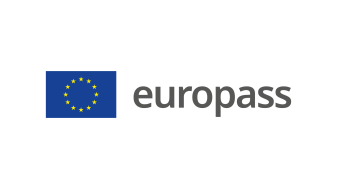 Pielikums profesionālo kvalifikāciju apliecinošam dokumentam(*)Latvija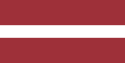 1. Profesionālo kvalifikāciju apliecinošā dokumenta nosaukums(1)  Apliecība par profesionālo pamatizglītību  Profesionālās kvalifikācijas apliecībaProfesionālā kvalifikācija: Koksnes materiālu apstrādātājs(1) oriģinālvalodā2. Profesionālo kvalifikāciju apliecinošā dokumenta nosaukuma tulkojums(2)  A certificate of vocational initial education  A vocational qualification certificateVocational qualification: Woodworker** (2)Ja nepieciešams. Šim tulkojumam nav juridiska statusa.3. Kompetenču raksturojumsKoksnes materiālu apstrādātājs veic koksnes pirmapstrādes, tālākapstrādes un apdares palīgdarbus speciālista uzraudzībā; veic nemehanizētu koksnes materiālu apdari, montē un iepako koksnes izstrādājumus, izgatavo sagataves un detaļas no masīvkoksnes un koksnes plātņu materiāliem.Apguvis kompetences šādu profesionālo pienākumu un uzdevumu veikšanai:3.1. Darba aizsardzības prasību ievērošana: lietot iekārtas, elektriskos un rokas instrumentus atbilstoši darba drošības prasībām; izmantot piemērotu darba apģērbu un individuālos aizsardzības līdzekļus; ievērot drošības signālus un zīmes; ievērot elektrodrošības un ugunsdrošības noteikumus; ievērot vides aizsardzības prasības.3.2. Iepazīšanās ar darba uzdevumu un darba vietas sagatavošana darbam: iepazīties ar rasējumu; iepazīties ar tehnoloģisko karti; atpazīt izejmateriālu atbilstību pavaddokumentācijai un turpmākai apstrādei; sakārtot savu darba vietu.3.3. Koksnes vai koksnes plātņu materiālu mehāniskā un nemehanizētā apstrādāšana kvalificēta speciālista vadībā: pārliecināties par iekārtu, elektrisko un rokas instrumentu gatavību darba uzsākšanai; ievietot sagatavi iekārtā; lietot palīgierīces, aizsargierīces un sekot līdzi to tehniskajam stāvoklim; veikt koksnes mehānisko apstrādi; izgatavot vienkāršus kokizstrādājumus;  līmēt sagataves un detaļas;  veikt nemehanizētu koksnes ķīmiskās aizsardzības materiālu uzklāšanu. 3.4. Iekārtu, elektrisko un rokas instrumentu uzturēšana kārtībā:  veikt iekārtu, elektrisko un rokas instrumentu ikdienas apkopes darbus;  ziņot par iekārtu, elektrisko un rokas instrumentu bojājumiem atbildīgajai personai;  sekot līdzi griezējinstrumentu vai abrazīvo materiālu nolietojumam;  sekot līdzi palīgierīču un aizsargierīču tehniskajam stāvoklim. Papildu kompetences:<<Aizpilda izglītības iestāde>>;...;...;...4. Nodarbinātības iespējas atbilstoši profesionālajai kvalifikācijai(3)4. Nodarbinātības iespējas atbilstoši profesionālajai kvalifikācijai(3)Strādāt galdniecības darbnīcās, kokapstrādes un mēbeļu ražošanas uzņēmumos.Strādāt galdniecības darbnīcās, kokapstrādes un mēbeļu ražošanas uzņēmumos.(3) Ja iespējams(3) Ja iespējams5. Profesionālo kvalifikāciju apliecinošā dokumenta raksturojums5. Profesionālo kvalifikāciju apliecinošā dokumenta raksturojumsProfesionālo kvalifikāciju apliecinošo dokumentu izsniegušās iestādes nosaukums un statussValsts iestāde, kas nodrošina profesionālo kvalifikāciju apliecinošā dokumenta atzīšanu<<Dokumenta izsniedzēja pilns nosaukums, adrese, tālruņa Nr., tīmekļa vietnes adrese; elektroniskā pasta adrese. Izsniedzēja juridiskais statuss>>Latvijas Republikas Izglītības un zinātnes ministrija, tīmekļa vietne: www.izm.gov.lvProfesionālo kvalifikāciju apliecinošā dokumenta līmenis(valsts vai starptautisks)Vērtējumu skala/Vērtējums, kas apliecina prasību izpildiValsts atzīts dokuments, atbilst otrajam Latvijas kvalifikāciju ietvarstruktūras līmenim (2. LKI) un otrajam Eiropas kvalifikāciju ietvarstruktūras līmenim (2. EKI).Profesionālās kvalifikācijas eksāmenā saņemtais vērtējums ne zemāk par "viduvēji – 5"(vērtēšanā izmanto 10 ballu vērtējuma skalu).Pieejamība nākamajam izglītības līmenimStarptautiskie līgumi vai vienošanāsApliecība par professionālo pamatizglītību un/vai attestāts par pamatizglītību dod iespēju turpināt izglītību 3. LKI/3. EKI līmenī.<<Ja attiecināms.Aizpilda izglītības iestāde, gadījumā, ja noslēgtie starptautiskie līgumi vai vienošanās paredz papildu sertifikātu izsniegšanu. Ja nav attiecināms, komentāru dzēst>>Juridiskais pamatsJuridiskais pamatsProfesionālās izglītības likums (6. pants).Profesionālās izglītības likums (6. pants).6. Profesionālo kvalifikāciju apliecinošā dokumenta iegūšanas veids6. Profesionālo kvalifikāciju apliecinošā dokumenta iegūšanas veids6. Profesionālo kvalifikāciju apliecinošā dokumenta iegūšanas veids6. Profesionālo kvalifikāciju apliecinošā dokumenta iegūšanas veidsFormālā izglītība: Klātiene Klātiene (darba vidē balstītas mācības) NeklātieneFormālā izglītība: Klātiene Klātiene (darba vidē balstītas mācības) NeklātieneĀrpus formālās izglītības sistēmas apgūtā izglītībaĀrpus formālās izglītības sistēmas apgūtā izglītībaKopējais mācību ilgums*** (stundas/gadi) _______________Kopējais mācību ilgums*** (stundas/gadi) _______________Kopējais mācību ilgums*** (stundas/gadi) _______________Kopējais mācību ilgums*** (stundas/gadi) _______________A: Iegūtās profesionālās izglītības aprakstsB: Procentos no visas (100%) programmasB: Procentos no visas (100%) programmasC:Ilgums(stundas/nedēļas)Izglītības programmas daļa, kas apgūta izglītības iestādē<<Ieraksta izglītības programmas apjomu (%), kas apgūts izglītības iestādes mācību telpās>><<Ieraksta izglītības programmas apjomu (%), kas apgūts izglītības iestādes mācību telpās>><<Ieraksta izglītības programmas apjomu (stundās vai mācību nedēļās), kas apgūts izglītības iestādes mācību telpās>>Izglītības programmas daļa, kas apgūta praksē darba vietā, t.sk. darba vidē balstītās mācībās<<Ieraksta izglītības programmas apjomu (%), kas apgūts ārpus izglītības iestādes mācību telpām,t.i. praktiskās mācības uzņēmumā/-os, mācību praksē darba vietā, darba vidē balstītas mācības>><<Ieraksta izglītības programmas apjomu (%), kas apgūts ārpus izglītības iestādes mācību telpām,t.i. praktiskās mācības uzņēmumā/-os, mācību praksē darba vietā, darba vidē balstītas mācības>><<Ieraksta izglītības programmas apjomu (stundās vai mācību nedēļās), kas apgūts ārpus izglītības iestādes mācību telpām,t.i. praktiskās mācības uzņēmumā/-os, mācību praksē darba vietā, darba vidē balstītas>>*** Attiecināms uz formālajā ceļā iegūto izglītību.Papildu informācija pieejama:www.izm.gov.lvhttps://registri.visc.gov.lv/profizglitiba/nks_stand_saraksts_mk_not_626.shtmlNacionālais informācijas centrs:Latvijas Nacionālais Europass centrs,http://www.europass.lv/*** Attiecināms uz formālajā ceļā iegūto izglītību.Papildu informācija pieejama:www.izm.gov.lvhttps://registri.visc.gov.lv/profizglitiba/nks_stand_saraksts_mk_not_626.shtmlNacionālais informācijas centrs:Latvijas Nacionālais Europass centrs,http://www.europass.lv/*** Attiecināms uz formālajā ceļā iegūto izglītību.Papildu informācija pieejama:www.izm.gov.lvhttps://registri.visc.gov.lv/profizglitiba/nks_stand_saraksts_mk_not_626.shtmlNacionālais informācijas centrs:Latvijas Nacionālais Europass centrs,http://www.europass.lv/*** Attiecināms uz formālajā ceļā iegūto izglītību.Papildu informācija pieejama:www.izm.gov.lvhttps://registri.visc.gov.lv/profizglitiba/nks_stand_saraksts_mk_not_626.shtmlNacionālais informācijas centrs:Latvijas Nacionālais Europass centrs,http://www.europass.lv/